ЗАЯВКАна участие во II Региональном открытом чемпионате по профессиональномумастерству WorldSkills Russia (количественная общая)С Регламентом проведения II Регионального открытого чемпионата по профессиональному мастерству WorldSkills Russia ознакомлен (а):Сведения о заявителе/организации и количестве участников верны:Руководитель организации Менякова Л.В.ЗАЯВКАна участие во II Региональном открытом чемпионатепо профессиональному мастерству WorldSkills Russia*Высылать заявку в отсканированном (с подписями и печатью) и электронном виде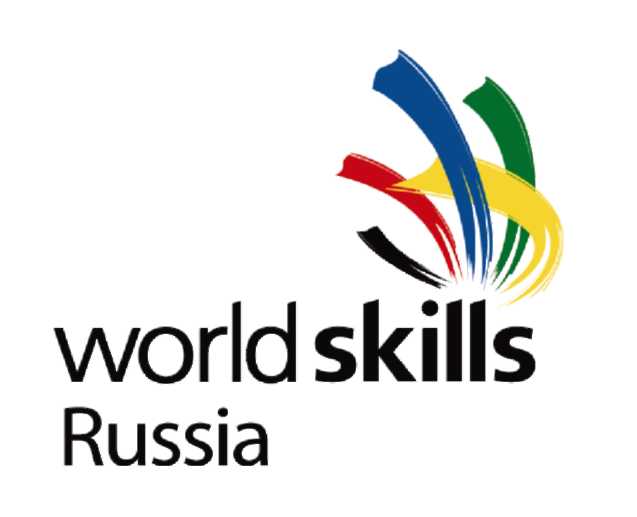 Заявитель/организация (с указанием ФИО руководителя, адрес, контактный телефон, мобильный телефон, e-mail)Краевое государственное автономное образовательное учреждение среднего профессионального образования «Хабаровский технологический колледж» (КГАОУ СПО ХТК)Директор: Менякова Людмила ВасильевнаАдрес: г. Хабаровск ул. Московская, 6Телефон: 30 46 81 (рабочий)                   8 914 543 50 54 (мобильный)e-mail: admin-xtk@rambler.ruКраевое государственное автономное образовательное учреждение среднего профессионального образования «Хабаровский технологический колледж» (КГАОУ СПО ХТК)Директор: Менякова Людмила ВасильевнаАдрес: г. Хабаровск ул. Московская, 6Телефон: 30 46 81 (рабочий)                   8 914 543 50 54 (мобильный)e-mail: admin-xtk@rambler.ruКраевое государственное автономное образовательное учреждение среднего профессионального образования «Хабаровский технологический колледж» (КГАОУ СПО ХТК)Директор: Менякова Людмила ВасильевнаАдрес: г. Хабаровск ул. Московская, 6Телефон: 30 46 81 (рабочий)                   8 914 543 50 54 (мобильный)e-mail: admin-xtk@rambler.ruКраевое государственное автономное образовательное учреждение среднего профессионального образования «Хабаровский технологический колледж» (КГАОУ СПО ХТК)Директор: Менякова Людмила ВасильевнаАдрес: г. Хабаровск ул. Московская, 6Телефон: 30 46 81 (рабочий)                   8 914 543 50 54 (мобильный)e-mail: admin-xtk@rambler.ruВышестоящий орган, учредительМинистерство образования и науки Хабаровского краяМинистерство образования и науки Хабаровского краяМинистерство образования и науки Хабаровского краяМинистерство образования и науки Хабаровского краяПеречень компетенций (наименование компетенции, кол-во участников, экспертов по каждой компетенции)Сфера услугСфера услугСфера услугСфера услугПеречень компетенций (наименование компетенции, кол-во участников, экспертов по каждой компетенции)Кол-во участников/ экспертовОбщее кол-воПеречень компетенций (наименование компетенции, кол-во участников, экспертов по каждой компетенции)1Поварское дело2/13Перечень компетенций (наименование компетенции, кол-во участников, экспертов по каждой компетенции)2Парикмахерское дело3/14Перечень компетенций (наименование компетенции, кол-во участников, экспертов по каждой компетенции)3Ресторанный сервис2/13Перечень компетенций (наименование компетенции, кол-во участников, экспертов по каждой компетенции)Творчество и дизайнТворчество и дизайнТворчество и дизайнТворчество и дизайнПеречень компетенций (наименование компетенции, кол-во участников, экспертов по каждой компетенции)5Дизайн одежды2/13Итого13Заявитель/организация(с указанием ФИО руководителя (полностью), адрес, контактный телефон, мобильный телефон, e-mail)Заявитель/организация(с указанием ФИО руководителя (полностью), адрес, контактный телефон, мобильный телефон, e-mail)Заявитель/организация(с указанием ФИО руководителя (полностью), адрес, контактный телефон, мобильный телефон, e-mail)Заявитель/организация(с указанием ФИО руководителя (полностью), адрес, контактный телефон, мобильный телефон, e-mail)Краевое государственное автономное образовательное учреждение среднего профессионального образования «Хабаровский технологический колледж»Директор: Менякова Людмила ВасильевнаАдрес: г. Хабаровск ул. Московская, 6Телефон: 30 46 81 (рабочий)e-mail: admin-xtk@rambler.ruКраевое государственное автономное образовательное учреждение среднего профессионального образования «Хабаровский технологический колледж»Директор: Менякова Людмила ВасильевнаАдрес: г. Хабаровск ул. Московская, 6Телефон: 30 46 81 (рабочий)e-mail: admin-xtk@rambler.ruКраевое государственное автономное образовательное учреждение среднего профессионального образования «Хабаровский технологический колледж»Директор: Менякова Людмила ВасильевнаАдрес: г. Хабаровск ул. Московская, 6Телефон: 30 46 81 (рабочий)e-mail: admin-xtk@rambler.ruОтветственное лицо за участие в выставке (ФИО полностью, контактный телефон, мобильный телефон, e-mail)Ответственное лицо за участие в выставке (ФИО полностью, контактный телефон, мобильный телефон, e-mail)Ответственное лицо за участие в выставке (ФИО полностью, контактный телефон, мобильный телефон, e-mail)Ответственное лицо за участие в выставке (ФИО полностью, контактный телефон, мобильный телефон, e-mail)Заместитель директора по производственной работе Евтушенко Юлия Николаевна30 68 91 (раб.) pravo_7575@mail.ruЗаместитель директора по производственной работе Евтушенко Юлия Николаевна30 68 91 (раб.) pravo_7575@mail.ruЗаместитель директора по производственной работе Евтушенко Юлия Николаевна30 68 91 (раб.) pravo_7575@mail.ruПредполагаемая выставочная площадь по направлениям (м2)Предполагаемая выставочная площадь по направлениям (м2)Предполагаемая выставочная площадь по направлениям (м2)Предполагаемая выставочная площадь по направлениям (м2)НазваниеНазваниеПодключение к электроэнергии (да/нет)Мастер-классМастер-класс9 м 29 м 2«Бармен-это призвание»«Бармен-это призвание»да9 м 29 м 2«Волшебное тесто»«Волшебное тесто»нет9 м 29 м 2«Боди-Арт»«Боди-Арт»нетТренажёры, симуляторыТренажёры, симуляторыИнтерактивные стендыИнтерактивные стенды4 м 24 м 2«Хабаровский технологический колледж»«Хабаровский технологический колледж»даПрофессиональные пробыПрофессиональные пробы9 м 29 м 2по упаковке подарковпо упаковке подарковнет9 м 29 м 2по карвингупо карвингунет9 м 29 м 2по изготовлению сувенировпо изготовлению сувенировнетп/п№Список учебного оборудованияСписок учебного оборудованияСписок учебного оборудованияСписок учебного оборудованияСписок учебного оборудованияКоличество1Стол для проведения мастер-классовСтол для проведения мастер-классовСтол для проведения мастер-классовСтол для проведения мастер-классовСтол для проведения мастер-классов62Стол для проведения профессиональных пробСтол для проведения профессиональных пробСтол для проведения профессиональных пробСтол для проведения профессиональных пробСтол для проведения профессиональных проб63Стулья Стулья Стулья Стулья Стулья 244Стеллаж Стеллаж Стеллаж Стеллаж Стеллаж 2Экспозиция работодателей, социальных партнёровЭкспозиция работодателей, социальных партнёровЭкспозиция работодателей, социальных партнёровЭкспозиция работодателей, социальных партнёровЭкспозиция работодателей, социальных партнёровЭкспозиция работодателей, социальных партнёровЭкспозиция работодателей, социальных партнёровОрганизация (фирма)Организация (фирма)Рекламное агентство «Giraffa»ИП Демиденко Е.А.ИП Демиденко Е.А.ЗАО «Хабаровсктурист»ЗАО «Хабаровсктурист»Предполагаемая выставочная площадь по направлениям (м 2)Предполагаемая выставочная площадь по направлениям (м 2)2 м 22 м 22 м 22 м 22 м 2Подключение к электроэнергииПодключение к электроэнергиинетнетнетнетнетСписок выставочного оборудованияСписок выставочного оборудованиянетнетнетнетнет